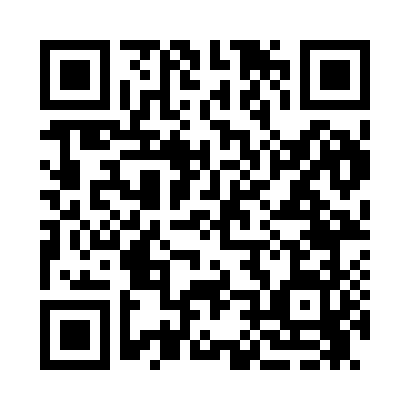 Prayer times for Breeden, South Carolina, USAMon 1 Jul 2024 - Wed 31 Jul 2024High Latitude Method: Angle Based RulePrayer Calculation Method: Islamic Society of North AmericaAsar Calculation Method: ShafiPrayer times provided by https://www.salahtimes.comDateDayFajrSunriseDhuhrAsrMaghribIsha1Mon4:456:101:235:098:3610:012Tue4:456:101:235:108:3610:003Wed4:466:111:235:108:3510:004Thu4:466:111:235:108:3510:005Fri4:476:111:235:108:359:596Sat4:486:121:245:108:359:597Sun4:486:131:245:108:359:598Mon4:496:131:245:108:349:589Tue4:506:141:245:118:349:5810Wed4:516:141:245:118:349:5711Thu4:516:151:245:118:339:5712Fri4:526:151:245:118:339:5613Sat4:536:161:255:118:339:5614Sun4:546:171:255:118:329:5515Mon4:556:171:255:118:329:5416Tue4:566:181:255:118:319:5417Wed4:566:191:255:118:319:5318Thu4:576:191:255:118:309:5219Fri4:586:201:255:118:309:5120Sat4:596:211:255:118:299:5121Sun5:006:211:255:118:299:5022Mon5:016:221:255:118:289:4923Tue5:026:231:255:118:279:4824Wed5:036:231:255:118:279:4725Thu5:046:241:255:118:269:4626Fri5:056:251:255:118:259:4527Sat5:066:261:255:118:249:4428Sun5:076:261:255:118:249:4329Mon5:086:271:255:108:239:4230Tue5:096:281:255:108:229:4131Wed5:106:291:255:108:219:40